občinaprevalje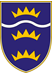 OBČINA PREVALJE , Trg 2a , Si 2391 Prevaljetel. (02) 824 61 00, telefax. (02) 824 61 24, e-pošta:  obcina@prevalje.siŠtevilka: 032-0008-3/2017-19Datum: 15.03.2018OBČINSKI SVETZADEVA:	SKLEP O SPREMEMBI SKLEPA O DOLOČITVI NAJEMNIN V OBČINI PREVALJE za leto 2018 PREDLAGATELJ: 		Župan Občine Prevalje.FAZA SPREJEMANJA: 	SKLEPPRAVNA PODLAGA: 	29. člen Zakona o lokalni samoupravi (Uradni list RS, št. 94/07, 76/08, 79/09, 51/10 in 40/12-ZUJF).Zakon o stvarnem premoženju države in samoupravnih lokalnih skupnosti (Uradni list RS, št. 11/18).Uredba o stvarnem premoženju države in samoupravnih lokalnih skupnosti (Uradni list RS, št. 34/2011, 42/2012, 24/2013 in 10/2014).					17. člena Statuta Občine Prevalje (UGSO 70/2015).Obrazložitev:	Sklep o določitvi najemnin za leto 2018 (Uradno glasilo slovenskih občin št. 59/2017, popr. 4/2018), je v VI. točki določil, da najemnine, določene v točki I. razdelek 3. TRŽNICA, veljajo do 31.03.2018.Tržnica v obdobju od januarja 2018 do konca marca 2018 še ni v popolnosti obratovala, saj je bil WC le deloma odprt, voda na pitnik še ni bila priključena, stroški čiščenja še niso določeni, stroški elektrike pa so znani samo za mesec december 2017 in januar 2018.Zaradi navedenega stroškov za prvo tromesečje ni možno realno ugotoviti, zato predlagamo, da se veljavnost sklepa podaljša do 31.12.2018.Predlog sklepa: 	Župan Občine Prevalje predlaga občinskemu svetu Občine Prevalje v sprejem naslednji Sklep :			Občinski svet Občine Prevalje sprejme Sklep o spremembi Sklepa o določitvi najemnin v Občini Prevalje za leto 2018.			Sklep se objavi v Uradnem glasilu slovenskih občin.Župan Občine PrevaljeDr. Matic TASIČ, l.r.II. BESEDILO SKLEPANa podlagi 35. člena Zakona o lokalni samoupravi (Uradni list RS, št. 94/07 – uradno prečiščeno besedilo, 76/08, 79/09, 51/10, 40/12 – ZUJF, 14/15 – ZUUJFO in 76/16 – odl. US) in na podlagi 17. člena Statuta Občine Prevalje (Uradno glasilo slovenskih občin, št. 70/2015)  je Občinski svet Občine Prevalje na __ redni seji dne ______ sprejel SKLEP O SPREMEMBISKLEPA O DOLOČITVI NAJEMNINZA LETO 2018I.Sklep o določitvi najemnin za leto 2018 (Uradno glasilo slovenskih občin št. 59/2017, popr. 4/2018) se spremeni tako da najemnine, določene v točki I. razdelek 3. TRŽNICA, veljajo do 31.12.2018.Številka: 032-0008-3/2017-19Datum: ____________Župan Občine PrevaljeDr. Matija TASIČ, l.r.